Rybnik, dnia   30 grudnia  2019 r.	INFORMACJA O WYBORZE NAJKORZYSTNIEJSZEJ OFERTY dot.: przetargu nieograniczonego„Wynajem 2 samochodów do 3,5 tony przeznaczonych do transportu osób (wraz z kierowcami) dla Zakładu Gospodarki Mieszkaniowej”Zakład Gospodarki Mieszkaniowej informuje o wyniku postępowania przetargowego dla  ww. zamówienia.Komisja przetargowa wybrała ofertę złożoną przez Wykonawcę:Firma Handlowo Usługowa „DOBROWOLSKI” Dobrowolski Łukaszul. Poprzeczna 110, 44-290 JejkowiceOferta nr 1Cena oferty brutto: 177 316,80 złLiczba samochodów  realizujących przedmiot zamówienia spełniających wymagania co najmniej normy EURO 4 w zakresie emisji spalin: 2 szt.Liczba samochodów realizujących przedmiot zamówienia samochodami wyposażonymi dodatkowo w zewnętrzne urządzenie sygnalizacyjne świetlne w kolorze pomarańczowym: 2 szt.W postępowaniu zastosowano następujące kryteria:Cena										60 %Liczba samochodów  realizujących przedmiot zamówienia spełniających wymagania co najmniej normy EURO 4 w zakresie emisji spalin		30%  	Liczba samochodów realizujących przedmiot zamówienia samochodami wyposażonymi dodatkowo w zewnętrzne urządzenie sygnalizacyjne świetlne w kolorze pomarańczowym	                                                          10%                        a sposób przyznawania punktów opisano wzorami w SIWZ.Andrzej WaliszewskiZastępca Dyrektora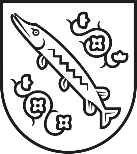 Zakład Gospodarki Mieszkaniowejw Rybnikuul. Tadeusza Kościuszki 17 44-200 Rybnik, t +48 32 42 94 860 , f +48 32 42 94 889zgm@zgm.rybnik.plDZP.2120.0081.2019WYKONAWCYNr ofertyFirma (nazwa) lub nazwisko oraz adres WykonawcyLiczba punktów 
w kryterium ILiczba punktów 
w kryterium IILiczba punktów 
w kryterium IIIŁączna liczba punktów1Firma Handlowo Usługowa „DOBROWOLSKI”Dobrowolski Łukaszul. Poprzeczna 11044-290 Jejkowice603010100